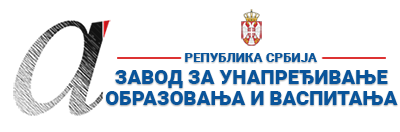 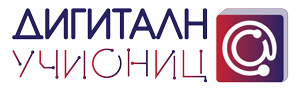 ПРИПРЕМА ЗА ЧАС*Уз припрему за час пожељно је приложити и презентацију коришћену за реализацију часа (уколико је презентација коришћена). Презентација се може урадити у било ком софтверу за израду презентација (PowerPoint, Google Slide, Prezi, Zoho Show, Sway, Canva или било који други). Уколико је презентација урађена у онлајн апликацији, доставља се тако што се линк ка презентацији наводи у обрасцу у реду „13. Линкови“.**Ред „14. Начини провере остварености исхода“ и „15. Оквир за преиспитивање оствареног часа“ се попуњава ако је час реализован.***Уколико наставник жели у припрему за час може уврстити и додатне описе (нпр. стандарди, кључни појмови, корелација, међупредметне компетенције и сл.). Ове описе навести на крају припреме (после реда 15.) додавањем нових редова у табелу.****НАЈКВАЛИТЕТНИЈЕ ПРИПРЕМЕ ЗА ЧАС БИЋЕ ПОСТАВЉЕНЕ У БАЗУ РАДОВА НА САЈТУ ПРОЈЕКТА https://digitalnaucionica.edu.rs/1. ШколаОШ “Иван Горан Ковачић“МестоНишка БањаНишка БањаНишка Бања2. Наставник (име и презиме)Ана РанђеловићАна РанђеловићАна РанђеловићАна РанђеловићАна Ранђеловић3. Предмет:Ликовна култураЛиковна култураЛиковна култураРазред 6.4. Наставна тема - модул:БојаБојаБојаБојаБоја5. Наставна јединица:Боја на палетиБоја на палетиБоја на палетиБоја на палетиБоја на палети6. Циљ наставне јединице:- Оспособљавање ученика за ликовно изражавање бојом и коришћење искустава и естетских    доживљаја у изражавању;- Развијање интересовања и способности за самостално откривање визуелних појава и законитости;- Експериментисање и проширивање знања о боји.- Оспособљавање ученика за ликовно изражавање бојом и коришћење искустава и естетских    доживљаја у изражавању;- Развијање интересовања и способности за самостално откривање визуелних појава и законитости;- Експериментисање и проширивање знања о боји.- Оспособљавање ученика за ликовно изражавање бојом и коришћење искустава и естетских    доживљаја у изражавању;- Развијање интересовања и способности за самостално откривање визуелних појава и законитости;- Експериментисање и проширивање знања о боји.- Оспособљавање ученика за ликовно изражавање бојом и коришћење искустава и естетских    доживљаја у изражавању;- Развијање интересовања и способности за самостално откривање визуелних појава и законитости;- Експериментисање и проширивање знања о боји.- Оспособљавање ученика за ликовно изражавање бојом и коришћење искустава и естетских    доживљаја у изражавању;- Развијање интересовања и способности за самостално откривање визуелних појава и законитости;- Експериментисање и проширивање знања о боји.7. Очекивани исходи:Ученици ће бити у стању да:користе изражајна својства боја у ликовном раду;користе одабране информације као подстицај за стваралачки рад.Ученици ће бити у стању да:користе изражајна својства боја у ликовном раду;користе одабране информације као подстицај за стваралачки рад.Ученици ће бити у стању да:користе изражајна својства боја у ликовном раду;користе одабране информације као подстицај за стваралачки рад.Ученици ће бити у стању да:користе изражајна својства боја у ликовном раду;користе одабране информације као подстицај за стваралачки рад.Ученици ће бити у стању да:користе изражајна својства боја у ликовном раду;користе одабране информације као подстицај за стваралачки рад.8. Методе рада:посматрање, разговор, усмено излагање, анализирање, истраживањепосматрање, разговор, усмено излагање, анализирање, истраживањепосматрање, разговор, усмено излагање, анализирање, истраживањепосматрање, разговор, усмено излагање, анализирање, истраживањепосматрање, разговор, усмено излагање, анализирање, истраживање9. Облици рада:фронтални, групни рад, индивидуалнифронтални, групни рад, индивидуалнифронтални, групни рад, индивидуалнифронтални, групни рад, индивидуалнифронтални, групни рад, индивидуални10. Потребна опрема / услови / наставна средства за реализацију часарепродукције, рачунар, пројектор, уџбеник, презентација, паметни телефонрепродукције, рачунар, пројектор, уџбеник, презентација, паметни телефонрепродукције, рачунар, пројектор, уџбеник, презентација, паметни телефонрепродукције, рачунар, пројектор, уџбеник, презентација, паметни телефонрепродукције, рачунар, пројектор, уџбеник, презентација, паметни телефон11. Дигитални образовни материјали / дигитални уџбеници коришћени за реализацију часаPrezi презентација, Learning apps – едукативне игреPrezi презентација, Learning apps – едукативне игреPrezi презентација, Learning apps – едукативне игреPrezi презентација, Learning apps – едукативне игреPrezi презентација, Learning apps – едукативне игреПланиране активности наставникаПланиране активности ученикаПланиране активности ученикаПланиране активности ученикаПланиране активности ученика12.1. Уводни део часа Усмено излаже.Демонстрира.Објашњава.Приказује презентацију о подели боја на основне и изведене и топле и хладне боје:https://prezi.com/p/xkmlqtrevr0p/osnovne-i-izvedene-tople-i-hladne/Поставља питања отвореног типа.Подстиче ученике да питају.Упућује ученике на решавање кратког теста и слагалице:https://learningapps.org/watch?v=pav310iut19https://learningapps.org/watch?v=ppbxcpxnt19Слушају.Посматрају.Одговарају.Разговарају о питањима која су постављена.Решавају тест и слагалицу.Слушају.Посматрају.Одговарају.Разговарају о питањима која су постављена.Решавају тест и слагалицу.Слушају.Посматрају.Одговарају.Разговарају о питањима која су постављена.Решавају тест и слагалицу.Слушају.Посматрају.Одговарају.Разговарају о питањима која су постављена.Решавају тест и слагалицу.12.2. Средишњи део часа       -       Наставник дели ученике у две групе, задаје им задатак да нацртају разгранато стабло дрвета и даје упутства за рад: Ученици обе групе раде исти задатак али користе различите групе боја.Прва група користиће боје какве су у природи, а друга боје које се разликују од реалне боје дрвета и природе.Док будете сликали, мешајте боје тако да добијете што више различитих нијанси. Играјте се разним комбинацијама боја, али водите рачуна о томе како ће боје изгледати једна поред друге.У току рада наставник обилази ученике и пружа им вербалну помоћ уколико је то потребно, али препушта ученицима да сами одлуче које ће боје користити и како ће их мешати.Практично раде, посматрају, анализирају.Одговарју на питања.Ученици самостално раде задатак који је њихова група добила.Практично раде, посматрају, анализирају.Одговарју на питања.Ученици самостално раде задатак који је њихова група добила.Практично раде, посматрају, анализирају.Одговарју на питања.Ученици самостално раде задатак који је њихова група добила.Практично раде, посматрају, анализирају.Одговарју на питања.Ученици самостално раде задатак који је њихова група добила.12.3. Завршни део часа- Похваљује рад ученика.- Издваја и коментарише радове који су у првој фази рада урађени тако да поштују правила добре композиције..- Наставник усмерава ученике у дискусију о радовима ученика који су већ почели да боје:Шта је било теже приказати: боје из природе или боје супротне од реалних?На ком раду је коришћен контраст топлих и хладних боја?Која комбинација боја им се највише допада и зашто?-Објашњава ученицима да ће цртеже завршити на наредном часу.Посматрају.Анализирају.Одговарају.Разговарају о питањима која су постављена.Посматрају.Анализирају.Одговарају.Разговарају о питањима која су постављена.Посматрају.Анализирају.Одговарају.Разговарају о питањима која су постављена.Посматрају.Анализирају.Одговарају.Разговарају о питањима која су постављена.13. Линкови ка презентацији уколико је она урађена у онлајн алату ка дигиталном образовном садржају уколико је доступан на интернету ка свим осталим онлајн садржајима који дају увид у припрему за час и његову реализацију Презентација часа:https://prezi.com/p/fr5wvidbu4y2/copy-of-boje-na-paleti/Презентација часа:https://prezi.com/p/fr5wvidbu4y2/copy-of-boje-na-paleti/Презентација часа:https://prezi.com/p/fr5wvidbu4y2/copy-of-boje-na-paleti/Презентација часа:https://prezi.com/p/fr5wvidbu4y2/copy-of-boje-na-paleti/Презентација часа:https://prezi.com/p/fr5wvidbu4y2/copy-of-boje-na-paleti/14. Начини провере остварености исхода15. Оквир за преиспитивање оствареног часа: планирани начини провере остварености исхода;избор активности;одступања/потешкоће приликом остваривања планираног. Шта бих  променио/ла, другачије урадио/ла?